គោលការណ៍ស្តីពីៈការផ្ទេរការសិក្សា និងការទទួលនិស្សិតផ្ទេរចូល​​​​​​​​​-បានឃើញព្រះរាជក្រម ០២/រកម/០១៩៦.០១ ចុះថ្ងៃទី ២៤ ខែ មករា ឆ្នាំ ១៩៩៦ ដែលប្រកាសឱ្យប្រើច្បាប់ ស្តីពីការបង្កើតក្រសួងអប់រំ យុវជន និងកីឡា-បានឃើញព្រះរាជក្រឹត្យ  នស/រកត/០៣០៣/១២៩ ចុះថ្ងៃទី ៣១ ខែ មីនា ឆ្នាំ ២០០៣ ស្តីពីការទទួលស្គាល់គុណភាពអប់រំឧត្តមសិក្សា-បានឃើញអនុក្រឹត្យលេខ ០១ អនក្រ   ចុះថ្ងៃទី ២០  ខែ មករា  ឆ្នាំ ១៩៩២ ស្តីពីការបង្កើត និងការគ្រប់គ្រងគ្រឹះស្ថានឧត្តមសិក្សា និងសិក្សាឯកទេស-បានឃើញអនុក្រឹត្យលេខ ៥៤ អនក្រ.បក ចុះថ្ងៃទី ១៣ ខែ មិថុនា ឆ្នាំ ២០០២  ស្តីពីលក្ខណៈវិនិច្ឆ័យ នៃការបង្កើតសាកលវិទ្យាល័យ-បានឃើញអនុក្រឹត្យលេខ ២៥ អនក្រ.បក ចុះថ្ងៃទី ០៧ខែ មីនា ឆ្នាំ ២០០៦ ស្តីពីការទទួលស្គាល់ការប្រែក្លាយ ពីវិទ្យាស្ថានគ្រប់គ្រង និងសេដ្ឋកិច្ចទៅជា សាកលវិទ្យាល័យគ្រប់គ្រង និងសេដ្ឋកិច្ច ដោយរាជរដ្ឋាភិបាល នៃព្រះរាជាណាចក្រកម្ពុជា-យោងតាមលក្ខន្តិកៈទូទៅស្តីពីការគ្រប់គ្រង និងការប្រព្រឹត្តទៅ របស់សាកលវិទ្យាល័យ គ្រប់គ្រង និងសេដ្ឋកិច្ច-យោងតាមការចំាបាច់របស់សាកលវិទ្យាល័យគ្រប់គ្រង និងសេដ្ឋកិច្ច ដើម្បីជួយសម្រួលដល់ចរន្តនិស្សិតដែលមានតម្រូវការផ្លាស់ប្តូរបរិយាកាសសិក្សា ផ្លាស់ប្តូរគ្រឹះស្ថានឧត្តមសិក្សា ឫការផ្លាស់ប្តូរកន្លែងការងារ គណៈគ្រប់គ្រងសាកលវិទ្យាល័យគ្រប់គ្រង និង សេដ្ឋកិច្ចបានដាក់ចេញនូវគោលការណ៍សម្រាប់អនុវត្តដែលមានខ្លឹមសារដូចតទៅ៖ជំពូក១បទប្បញ្ញាតិទូទៅប្រការ១:	គោលការណ៍នេះមានឈ្មោះថា “ គោលការណ៍ផ្ទេរការសិក្សា និងការទទួលនិស្សិតផ្ទេរចូល ”​ ត្រូវបានរៀបចំចងក្រងឡើង និងអនុម័តឱ្យប្រើប្រាស់ដោយថ្នាក់ដឹកនាំសាកលវិទ្យាល័យ ក្នុងគោលដៅ និងព្រំដែនអនុវត្តចំពោះក្របខណ័្ឌនិស្សិត របស់សាកលវិទ្យាល័យគ្រប់គ្រង និងសេដ្ឋកិច្ចនៅគ្រប់ទីតាំងទាំងអស់ដែលមាននៅក្នុងព្រះរាជាណាចក្រកម្ពុជា។ប្រការ២:	គោលការណ៍នេះមានគោលបំណង  និងគោលដៅចម្បងទុកជាមូលដ្ឋាន  ក្នុងការតម្រង់ទិសចំពោះការផ្ទេរការសិក្សាចេញ និងការទទួលនិស្សិតផ្ទេរចូលមកសិក្សានៅសាកលវិទ្យាល័យ ប្រកបដោយប្រសិទ្ធភាព និងមានភាពយុត្តិធម៌។ជំពូក២អំពីការផ្ទេរការសិក្សាចូលពីគ្រឹះស្ថានឧត្តមសិក្សានានាប្រការ៣: 	សាកលវិទ្យាល័យគ្រប់គ្រង និង សេដ្ឋកិច្ចស្វាគមន៍ និងទទួលចុះឈ្មោះឱ្យចូលសិក្សាបន្តចំពោះនិស្សិតដែលបានសិក្សា នៅគ្រឹះស្ថានឧត្តមសិក្សានានាដែលមានការទទួលស្គាល់ត្រឹមត្រូវស្របច្បាប់ ពីរដ្ឋាភិបាលនៃព្រះរាជាណាចក្រកម្ពុជា ហើយដែលបានសិក្សាចប់ត្រឹមត្រូវតាមកម្មវិធីសិក្សារបស់គ្រឹះស្ថានដើមជាឆមាស ឬ ប្រចាំឆ្នាំសិក្សា។ប្រការ៤: 	និស្សិតដែលផ្ទេរចូលមកសិក្សាក្នុងឆ្នាំទី១ ឆមាសទី២ នៅសាកលវិទ្យាល័យគ្រប់គ្រង និងសេដ្ឋកិច្ចត្រូវមានភ្ជាប់សញ្ញាបត្រមធ្យមសិក្សាទុតិយភូមិ និងព្រឹត្តិបត្រពិន្ទុបញ្ចប់មួយឆមាសក្នុងឆ្នាំទី១ “ ច្បាប់ដើម “ ដែលមានការបញ្ជាក់ត្រឹមត្រូវពីគណ:គ្រប់គ្រងរបស់គ្រឹះស្ថានឧត្តមសិក្សាសាម៉ីច្បាស់លាស់ និង ជាផ្លូវការ។ប្រការ៥: 	និស្សិតដែលផ្ទេរចូលមកសិក្សាក្នុងឆ្នាំទី២ នៅសាកលវិទ្យាល័យគ្រប់គ្រង និងសេដ្ឋកិច្ច ត្រូវមានភ្ជាប់សញ្ញាបត្រមធ្យមសិក្សាទុតិយភូមិ និងវិញ្ញាបនបត្រថ្នាក់ឆ្នាំសិក្សាមូលដ្ឋាន “ច្បាប់ដើម” ដែលមានការបញ្ជាក់ត្រឹមត្រូវពីគណ:គ្រប់គ្រងរបស់គ្រឹះស្ថានឧត្តមសិក្សាសាម៉ីច្បាស់ លាស់ និង ជាផ្លូវការ។ប្រការ៦: 	និស្សិតដែលផ្ទេរចូលមកសិក្សាក្នុងឆ្នាំទី៣ នៅសាកលវិទ្យាល័យគ្រប់គ្រង និង សេដ្ឋកិច្ច ត្រូវមានភ្ជាប់សញ្ញាបត្រមធ្យមសិក្សាទុតិយភូមិ វិញ្ញាបនបត្រថ្នាក់ឆ្នាំសិក្សាមូលដ្ឋាន និង ព្រឹត្តិ    បត្រពិន្ទុបញ្ចប់ក្នុងឆ្នាំទី២ “ច្បាប់ដើម” ដែលមានការបញ្ជាក់ត្រឹមត្រូវពីគណ:គ្រប់គ្រងរបស់គ្រឹះស្ថានឧត្តមសិក្សាសាម៉ីច្បាស់លាស់ និង ជាផ្លូវការ។ប្រការ៧: 	និស្សិតដែលផ្ទេរចូលមកសិក្សាក្នុងឆ្នាំទី៣ ឆមាសទី២ នៅសាកលវិទ្យាល័យគ្រប់គ្រង និង សេដ្ឋកិច្ច ត្រូវមានភ្ជាប់សញ្ញាបត្រមធ្យមសិក្សាទុតិយភូមិ វិញ្ញាបនបត្រថ្នាក់ឆ្នាំសិក្សាមូលដ្ឋាន និង ព្រឹត្តិបត្រពិន្ទុបញ្ចប់ក្នុងឆ្នាំទី២ និង ឆ្នាំទី៣ ឆមាសទី១ “ច្បាប់ដើម” ដែលមានការបញ្ជាក់ត្រឹមត្រូវពីគណ:គ្រប់គ្រងរបស់គ្រឹះស្ថានឧត្តមសិក្សាសាម៉ីច្បាស់លាស់ និង ជាផ្លូវការ។ប្រការ៨: 	និស្សិតដែលចង់ផ្ទេរចូល ត្រូវបំពេញសំណុំបែបបទដាក់ពាក្យឲ្យបានត្រឹមត្រូវនៅការិយាល័យទទួលចុះឈ្មោះរបស់សាកលវិទ្យាល័យ ដោយភ្ជាប់មកជាមួយនូវសំណុំឯកសារពាក់ព័ន្ធឲ្យបានគ្រប់គ្រាន់។ប្រការ៩:	និស្សិតត្រូវធ្វើកិច្ចសន្យាប្រកបដោយទំនួលខុសត្រូវចំពោះមុខច្បាប់នូវរាល់ពត៌មានដែលខ្លួនបំពេញនៅក្នុងសំណុំបែបបទដាក់ពាក្យសុំចូលរៀន ព្រមទាំងសន្យាអនុវត្តសកម្មភាពសិក្សា ចាប់ពីពេលចូលសិក្សានេះទៅ ដោយគោរពតាមគោលការណ៍ និងបទបញ្ជាផ្ទៃក្នុងរបស់សាកលវិទ្យាល័យគ្រប់គ្រង និងសេដ្ឋកិច្ច។ប្រការ១០: 	និស្សិតត្រូវតែមានលទ្ធផលសិក្សា របស់ខ្លួនដូចមានចែងក្នុងបណ្តាប្រការនៃជំពូក២ ស្តីពីលក្ខខណ្ឌទទួលស្គាល់ក្រេឌីតសិក្សាខាងក្រោម។ជំពូក៣អំពីលក្ខខណ្ឌទទួលស្គាល់ក្រេឌីតសិក្សាប្រការ១១: 	ដើម្បីអាចសម្រេចទទួលឲ្យចុះឈ្មោះចូលរៀនបន្តនៅសាកលវិទ្យាល័យត្រឹមត្រូវ និស្សិតត្រូវ បានពិចារណាអំពីគុណភាពនៃការសិក្សាកន្លងមក ដែលមានខ្លឹមសារដូចតទៅ ៖គ្រប់មុខវិជ្ជាដែលមានចែងនៅក្នុងកម្មវិធីសិក្សារបស់គ្រឹះស្ថានដើម ដោយមានការទទួលស្គាល់គុណភាពត្រឹមត្រូវក្នុងបទដ្ឋាន និង បរិយាយច្បាស់លាស់ យ៉ាងហោចណាស់ក៏ចំនួនមុខវិជ្ជា និង ក្រេឌីតរបស់គ្រឹះស្ថានដែលផ្ទេរចេញមក អាចត្រូវបានទទួលស្គាល់ដោយបទដ្ឋានរបស់សាកលវិទ្យាល័យគ្រប់គ្រង និងសេដ្ឋកិច្ច និងស្របតាមការកំណត់របស់ក្រសួងអប់រំយុវជន និង កីឡា និង គណ:កម្មាធិការទទួលស្គាល់គុណភាពអប់រំនៃកម្ពុជា (ACC)។ប្រការ១២: 	និស្សិតត្រូវតែបានសិក្សាលើមុខវិជ្ជា ក្នុងគ្រឹះស្ថានដើមប្រហាក់ប្រហែល នឹងមុខវិជ្ជាដែល    ផ្តល់នៅសាកលវិទ្យាល័យគ្រប់គ្រង និង សេដ្ឋកិច្ច។ប្រការ១៣: 	ជាទូទៅនិស្សិតត្រូវបានសិក្សាថ្នាក់ពេញម៉ោង នៅគ្រឹះស្ថានដែលផ្ទេរចេញ ចំពោះនិស្សិតសិក្សាពីចំងាយ និងមានលក្ខណ:សម្បត្តិមិនគ្រប់គ្រាន់ មិនត្រូវបានអនុញ្ញាតិឲ្យផ្ទេរចូលមកសិក្សានៅសាកលវិទ្យាល័យគ្រប់គ្រង និង សេដ្ឋកិច្ចបានឡើយ។ប្រការ១៤: 	ករណីដែលនិស្សិតទទួលបានមធ្យមភាគ GPA  ក្រោម ២.០០ ពីគ្រឹះស្ថានឧត្តមសិក្សាដើមនោះមិនត្រូវបានអនុញ្ញាតិឲ្យទទួលចុះឈ្មោះចូលសិក្សានៅសាកលវិទ្យាល័យគ្រប់គ្រង និង សេដ្ឋកិច្ចឡើយ។ប្រការ១៥: 	ករណីដែលទទួល GPA ជាប់មធ្យមភាគចាប់ពី ២.០០ ឡើងទៅ តែមានមុខវិជ្ជាណាមួយក្នុងកម្មវិធីសិក្សាបានទទួល Grade ទាបជាង C ត្រូវតែធ្វើការបណ្តុះបណ្តាល ឬ បំប៉នឡើងវិញ ទើបមានសិទ្ធិបន្តការសិក្សា ឬ ឡើងថ្នាក់បាន។ជំពូក៤អំពីលក្ខខណ្ឌសម្របសម្រួលប្រការ១៦: 	ក្នុងករណីលទ្ធផលជាក់ស្តែងទទួលបាន មិនអាចបំពេញតាមបទដ្ឋានកំណត់របស់ សាកលវិទ្យាល័យគ្រប់គ្រង និង សេដ្ឋកិច្ចដោយខ្វះខាតបន្តិចបន្តួច ដែលស្ថានភាពទាំងនោះមានដូចជា ៖			-ចំនួនមុខវិជ្ជាតិចជាង			-ចំនួន Credit សិក្សាទាបជាង			-បទដ្ឋាន (Standard) ដែលបានអនុវត្តទាបជាង-ការប្រតិបត្តិរបស់គ្រឹះស្ថានដើមទាបជាង (ដូចជា ការអនុវត្តន៍ គោលការណ៍ បច្ចេកទេស វិធានវិន័យ សណ្តាប់ធ្នាប់……………។ល។ មានភាពធូរលុង)			-មុខវិជ្ជាមួយចំនួនជាប់ក្នុងកម្រិត Grade ទាប (មធ្យមភាគធ្លាក់ដល់C)            	ត្រូវបានអនុញ្ញាតឲ្យទទួលចុះឈ្មោះចូលរៀនបាន ប៉ុន្តែក្នុងក្របខណ្ឌជាបណ្តោះអាសន្ន។ប្រការ១៧: 	និស្សិតត្រូវតែសិក្សាបំពេញឡើងវិញ មុខវិជ្ជា ចំនួនCredit ទាំងឡាយ ដែលខ្លួនខ្វះដូចមានចែងក្នុងប្រការ ១៦ខាងលើ ត្រូវធ្វើការប្រឡងឡើងវិញ ដើម្បីទទួលបានលទ្ធផលប្រឡងជាប់ ក្នុងបទដ្ឋានរបស់សាកលវិទ្យាល័យគ្រប់គ្រង និង សេដ្ឋកិច្ច ទើបអនុញ្ញាតឲ្យបន្តការសិក្សាពេញសិទ្ធ ឬ ឡើងថ្នាក់បាន។ជំពូក៥អំពីការផ្ទេរចេញ ពីសាកលវិទ្យាល័យប្រការ១៨: 	និស្សិតទាំងពីរភេទដែលកំពុងសិក្សានៅសាកលវិទ្យាល័យគ្រប់គ្រង និង សេដ្ឋកិច្ច មានសិទ្ធិសុំផ្ទេរការសិក្សាចេញពីសាកលវិទ្យាល័យ ដើម្បីទៅសិក្សាបន្តនៅគ្រឹះស្ថានឧត្តមសិក្សា    ផ្សេងៗទៀត ដោយមូលហេតុសមស្រប។ប្រការ១៩: 	និស្សិតដែលសុំផ្ទេរការសិក្សាចេញពីសាកលវិទ្យាល័យត្រូវបំពេញកាតព្វកិច្ចដូចខាងក្រោម៖		ក-បង់ថ្លៃសិក្សាគ្រប់តាមការកំណត់របស់សាកលវិទ្យាល័យ គឺពុំមានជាប់បំណុលហិរញ្ញវត្ថុ		ខ-បានសងទៅបណ្ណាល័យវិញនូវសៀវភៅ ឬ សម្ភារៈផ្សេងៗដែលបានខ្ចីពីសាកលវិទ្យាល័យ		គ-បានបំពេញសំណុំបែបបទផ្សេងៗតាមសេចក្តីត្រូវការរបស់សាកលវិទ្យាល័យប្រការ២០: 	និស្សិតដែលសុំផ្ទេរការសិក្សាចេញពីសាកលវិទ្យាល័យ ត្រូវរៀនបញ្ចប់ឆមាសដែលកំពុងសិក្សា (ឆមាសទី១ ឬ ឆមាសទី២) ដើម្បីឲ្យសាកលវិទ្យាល័យមានមូលដ្ឋានចេញព្រឹត្តបត្រពិន្ទុជូនបាន។ប្រការ២១: និស្សិតដែលបានឆ្លងកាត់ថ្នាក់ឆ្នាំសិក្សាមូលដ្ឋានចប់ ព្រមទាំងទទួលបានជោគជ័យក្នុងការប្រឡងបញ្ចប់ សាកលវិទ្យាល័យមានកាតព្វកិច្ចចេញ “វិញ្ញាបនបត្រថ្នាក់ឆ្នាំសិក្សាមូលដ្ឋាន” ជូនដើម្បីយកទៅប្រើប្រាស់សម្រាប់ការសិក្សាបន្ត។ជំពូក៦អវសាន្តគោលការណ៍ប្រការ២២: 	រាល់គោលការណ៍ទាំងឡាយណាដែលមានខ្លឹមសារខុស ឬ ផ្ទុយពីគោលការណ៍នេះត្រូវចាត់ទុកជានិរាករណ៍។ប្រការ២៣:	និរាករណ៍គោលការណ៍នេះ លុះត្រាតែមានការអនុម័តជាផ្លូវការពីគណ:គ្រប់គ្រងសាកលវិទ្យាល័យលើការកែតម្រូវ រឺ បន្ថែមបន្ថយក្នុងជំពូក រឺ ប្រការមួយចំនួន រឺ មានគោលការណ៍ថ្មីមកជំនួសទាំងស្រុង។ជំពូក៧ការចូលជាធរមានប្រការ២៤:	គោលការណ៍នេះមានប្រសិទ្ធភាពប្រើប្រាស់ចាប់ពីថ្ងៃចុះហត្ថលេខានេះតទៅ។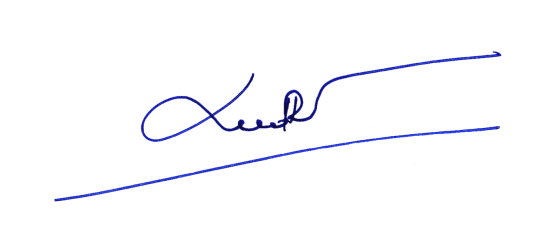 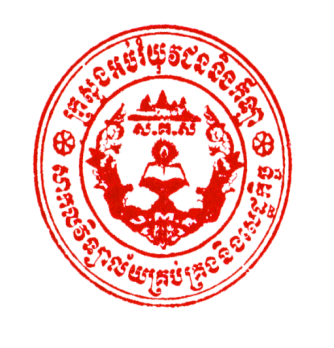 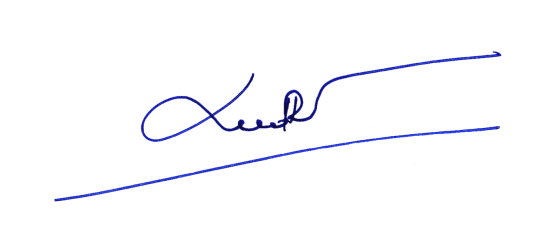 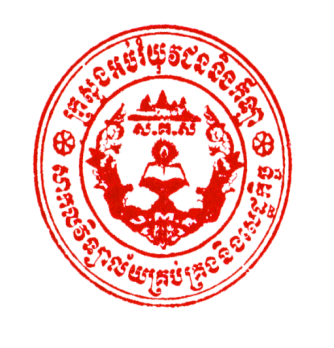 